Колесникова Ирина Владимировна, преподаватель истории ОГБПОУ ТТППроект «Возрождение» как средство реализации  духовно-нравственного воспитания обучающихсяПроект создания студенческого Православного клуба «Возрождение» –это один из проектов портфеля проектов по культурно-творческому воспитанию Павловского технологического техникума. На наш взгляд,  он должен стать мощным импульсом по стимулированию современной молодёжи к повышению духовно-нравственных качеств. А значит, наша задача состоит в том, чтобы создать комфортные и доступные условия для самореализации молодежи: активно проявлять свою позицию, стремиться достичь успехов в поставленных задачах, стать всесторонне развитыми личностями и достойными членами обществаЭтот проект поможет студентам не только самоутвердиться, самореализоваться, но и связать воедино прошлое, настоящее и будущее, наполнить большим нравственным содержанием свои знания, т.к. они являются одними из важных средств в подготовке обучающихся к жизни, в формировании духовных ценностей настоящего Хозяина, знающего и любящего свою малую Родину.Данный проект является актуальным и уникальным. Причина его уникальности - идея создания студенческого клуба во взаимодействии с русской православной церковью  (4 благочиние Барышской епархии Симбирской митрополии) через призму освоения историко-краеведческих духовных святынь и ценностей родного края.Зная свою историю, ее духовные корни,  находя их в интернет-источниках, в ответах краеведов и священнослужителей, изучая архивную  документацию, мы хотим взбудоражить не только духовные, нравственные, но и гражданские и патриотические сознательные точки роста современной молодёжи, которые будут побуждать их к формированию своей культуры, истории своего региона, а в будущем - своей профессиональной истории.А для этого мы создаем на базе волонтёрского центра студенческое Православное сообщество, работа в котором будет формировать новое мировоззрение, потребность в изменении своего образа жизни, мышления, поступков. Мы планируем получить духовно-нравственную личность, которая будет строить свою личную и профессиональную траекторию жизни в соответствии с многовековыми православными духовными традициями и ценностями региона, и будет способствовать его развитию.Начиная этот проект с одной профессиональной образовательной организации в регионе, предполагаем, что в нем примут участие образовательные организации муниципального образования «Павловский район» и соседних муниципальных образований Ульяновской области. 1.     Название проекта:      «Возрождение» 2. Перечень основных нормативно-правовых документов, лежащих в основе разработки проекта (федерального и регионального уровня).- Национальный проект «Образование»- Национальный проект «Культура»- Стратегия развития воспитания в Российской Федерации на период до 2025 г- Основы государственной молодежной политики Российской Федерации на период до 2025 года- Стратегия социально-экономического развития Ульяновской области до 2030 года- Стратегия социально-экономического развития муниципального образования «Павловский район» Ульяновской области на период до 2030 г.3.     Проблема, актуальность Мир стоит на пороге формирования нового миропорядка. Размываютсяпонятия наций и традиционных ценностей, поэтому сейчас так важно сохранить свою историю и свою самоидентичность. Фундаментом нашего мира и нашей страны является Православие. Это духовная оборона русского человека. Поэтому для граждан России важно знать и сохранять свои национальные, духовные святыни и ценности.Наши предки не могли себе представить жизнь без веры, без храма, который  являлся для них в буквальном смысле вратами в мир небесный. Православный храм на протяжении многих веков российской истории являлся местом освящения всех сторон человеческой жизни: здесь регистрировались и рождение, и крещение, и упокоение, совершались проводы защитников Отечества на войну и благодарственные службы во имя победы. Около храма наши предки собирались на народные собрания, неподалеку от храма устраивалась и торговая площадь. В советский период святыни тотально уничтожались, меняя сознание и образ жизни людей.       Хотя в настоящее время духовная жизнь возрождается, современная молодёжь, погружённая в различные гаджеты и мессенджеры, имеет свою систему ценностей, в которой нравственной, духовной  составляющей отведено не так много места. Как следствие бездуховной жизни старшего поколения, более 50% опрошенных студентов живут в неполных семьях, у 25%, имеющих обоих родителей, 1 из родителей уезжает на работу в другие регионы.В техникуме имеется проблема обеспечения 90% внеурочной занятости, проблемы разобщённости студентов – первокурсников, отсутствия взаимодействия, коммуникабельности.У 85% респондентов – первокурсников отсутствует заинтересованность в чём-то конкретном, они в постоянном поиске.Вместе с тем, лишь 15% имеют общие представления о православных традициях. Еще меньше - 9% назвали, кому посвящен храм в их селе. О священнослужителе и законоучителе Павловского народного училища Владимире Пиксанове что-то слышали 5% опрошенных. 30% респондентов смогли назвать по 2-3 православных праздника (Рождество, Пасха, Троица).        Кроме этого, при опросе студентов выявлена заинтересованность в совместной работе, в каком-то объединении. Поэтому целесообразно создавать современные, добровольческие формы студенческого сообщества, где студенты, общаясь друг с другом, формируют команду, обучаются друг у друга, не чувствуя, что кто-то талантливее его. Вместе изучают историю, занимаются исследовательской работой, разрабатывают проекты и реализуют их для себя и других. Всё это позволит сделать студенческий Православный клуб «Возрождение».       Наш проект – это связующая нить между прошлым и настоящим Павловского края. Он способствует духовному возрождению молодого поколения, нравственному воспитанию, что поможет сформировать у студентов самые лучшие качества, такие, как любовь к ближним, милосердие, терпение, сострадание, помощь нуждающимся.В техникуме появится структура воспитательной работы, которая будет развиваться за счёт студенческого потенциала. Мы сможем получить и занятость студентов во внеучебное время, и развитие гибких компетенций, и сформированность духовности в сознании наших выпускников.4.     Цель и задачи проекта. Цель: Обеспечить вовлечение в проектную деятельность духовно-нравственной направленности, не менее 60% студентов 1 курса техникума к 01.07.2023 года путём создания студенческого православного клуба «Возрождение». Задачи:1.     Организовать внеучебную  занятость обучающихся путем вовлечения в проектную деятельность.2.     Собрать, проанализировать источниковую базу для проекта и создания духовно – нравственного клуба.3.      Составить перечень культовых строений (используя исторические источники, воспоминания старожилов, специалистов краеведческого музея, местных краеведов, служителей церкви);4.     Разработать маршрут экскурсии по святым местам Павловского района, используя перечень православных культовых строений, когда-либо существовавших; 5.     Составить примерную интерактивную карту посещения православных святынь;6.     Привлечь заинтересованные структуры и работодателей к деятельности клуба.5. Ожидаемые результаты проекта.1. Создан студенческий православный клуб «Возрождение» на базеволонтёрского центра2.     Разработаны 4 экскурсионных туристических маршрута  поархитектурным православным памятникам культуры 18-20 веков «Духовные святыни Павловского края»;3.     Проведена научно-практическая студенческая межрайонная конференция «Духовные святыни малой Родины»;4.     Создана интерактивная карта «Духовные святыни Павловского края»;5.     Проведены экскурсии для студентов техникума и обучающихся школ по разработанным маршрутам;6.     Создан видеофильм по итогам экскурсий. 6. Методы
1.Наблюдение, экскурсии;
2. Изучение архивных материалов, краеведческой литературы;
3. Поиск информации в Интернете, подшивках газеты «Искра»;
4. Беседы с краеведами, работниками историко-краеведческого музея р. п. Павловка;
5. Использование компьютерных технологий при создании карты. 7. Целевая аудитория:  студенты первого курса ОГБПОУ «Павловский технологический техникум» - волонтёры «Спектра интересов».8. Сроки реализации проекта: сентябрь  2022 года – июль 2023 года.9. Содержание проекта.Мы действуемС целью реализации комплекса мероприятий направленных на осуществление проекта деятельность волонтёров  Павловского технологического техникума проводилась по трём этапам:  Информационно – подготовительный;  Разработка проекта;  Реализация программы действий и подведение итогов.На первом этапе были распределены обязанности и сформированы рабочие группы: «Исследователи»;   «Теоретики»;  «Практики».На информационно – подготовительном  этапе разворачивает свою деятельность группа «Исследователи».1.     Был изучен ряд документов, фотографий в архивах  историко-краеведческого музея, православного духовно-нравственного центра в честь Спаса Нерукотворного при храме Покрова Пресвятой Богородицы, библиотеки имени С.А.Есенина, редакции газеты «Искра».2.     Проведены встречи с духовенством Четвёртого  Благочиния Барышской епархии протоиереем Отцом Андреем (Филькиным), протоиереем Отцом Вячеславом (Семёновым); краеведами - Николаевой Тамарой Константиновной, Ждаркиной Ниной Борисовной.На третьем этапе проекта реализуют свою работу группа «Теоретики».Группа  разработала: паспорт экскурсионного маршрута: подготовила краткое описание маршрута; составила карту-схему маршрута; разработала текст экскурсии буклет – маршрутный лист по православным местам Павловского городского поселения.На этапе реализации программы действий группа «Практики»разработала программу осуществления проекта в виде трёх форм публичного предъявления:1.     проведение экскурсий по 4-м маршрутам «Духовные святыни Павловского края»;2.     проведение научно-практической межрайонной студенческой конференции «Духовные святыни малой Родины»;3.     создание интерактивной карты «Духовные святыни Павловского края».10. Кадровое обеспечение и модель управления проектомКуратор проекта - заместитель директора по УВР Бикбаева Нясимя Мунировна Руководитель проекта - преподаватель истории Колесникова Ирина ВладимировнаУчастники проекта:Экономист техникума, педагог-психолог техникума, руководитель волонтёрского центра «Спектр интересов», представители студенческого самоуправления не менее 3 человек, директор МУК «Историко-краеведческий музей МО «Павловский район» Ульяновской области»11. Реализация проектаОбучающиеся  1 курса приняли активное участие в научно-инновационной проектной деятельности (охват 47%) по изучению, обработке  и систематизации сведений по истории Православия. Используя исторические источники, воспоминания старожилов, специалистов краеведческого музея, местных краеведов, служителей церкви составили перечень духовных памятников культуры и святынь на территории Павловского района.  На основе этого были разработаны паспорт с кратким описанием маршрута (приложение №1), карта – схема маршрута «Духовные святыни Павловского края» (приложение №2), текст экскурсии, состоящей из четырёх маршрутов  по святым местам Павловского района, составлен буклет-экскурсия по Павловскому городскому поселению.  Проведены экскурсии по маршрутам №1 и №4. 12. Предполагаемые результаты.    В перспективе предстоит продолжить работу по сбору материалов о духовных святынях других сёл Павловского района, составлению  примерной интерактивной  карты посещения православных святынь, проведения экскурсий по маршрутам и создание видеофильма по их итогам, разработать план мероприятий по подготовке и проведению  научно-практической межрайонной конференции «Духовные святыни малой Родины», посвящённой памяти причисленного к лику Святых священномученика Владимира Павловского (Пиксанова), разработать положение о работе духовно-просветительского  клуба «Возрождение» и открыть клуб.13. Бюджет проекта «Духовные святыни Павловского края»Источники и литература1.     ГАСО, ф.407, оп.2, д.4145. Минх  А.Н. Материалы для историко-географического словаря. 1899. Ст «С.Павловка, Хвалынского уезда»2.     Гурьянов К. В. Возвращение в Озёрки. Благотворительный фонд «Миссионерский центр имени иерея Даниила Сысоева», 2013. С.1103.     Источник "Святых ключей чистейшая слеза". Сборник путеводитель по святым родникам Симбирской митрополии. 2013 год. Игумен Агафангел (А. В. Семенов), Благовещенская Н. В., Ипатова О. И.4.     «Краткие сведения о церквах Саратовской епархии, существующих при них причтах и прихожанах» за 1875 год на стр.5765.     Священник Владимир Пиксанов. Сборник «Симбирская голгофа» Составитель священник Владимир Дмитриев. Ульяновск, 1996, с.2056.     Священник М.Плякин, В.Теплов. Венец правды. «Православие и современность»; №5. Саратов, 20077.     Списки населённых мест Саратовской губернии. Хвалынский уезд. Саратов, 19128.     «Справочная книга Саратовской епархии» за 19129.     Устименко Т.М. Село Павловка Хвалынского уезда Саратовской губернии. Саратов, 1904.10. Холмогоровы В. и Г. Материалы для истории колонизации Саратовского северо-восточного края до второй половины XVIII в. Саратов, 1891, стр.197-198.Электронные ресурсы1.     barysh-eparhia.ru2.     holstovka.ukoz3.     Hram_bezobrazovka.httml4.     simbeparhia.cerkov.ru5.     sobory.ru6.     shalkino.ru7.     pavlovka.cerkov.ruПРИЛОЖЕНИЕ №1ПАСПОРТ ЭКСКУРСИОННОГО МАРШРУТА«Духовные святыни Павловского края»
 ПРИЛОЖЕНИЕ №2Карта – схема экскурсионного маршрута«Духовные святыни Павловского края»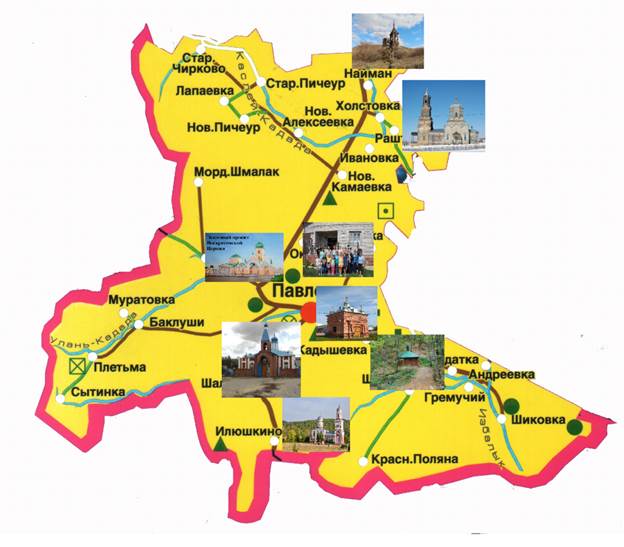  №п/пКакая информация передаетсяКто передает информацию Кому передаетсяКогда передается информацияКак передается информация1Обмен информацией о текущем состоянии проекта по направлениюРуководитель проекта(преподаватель истории) Куратору проекта(заместитель директора УВР)2 раза в месяцТелефонная связь, интернет-ресурсы2Документы и информация по проектуУчастник проекта, ответственный за направление проектаРуководителю проекта(преподаватель истории)Согласно календарного плана графикаПисьменное обращение, e-mail3Определение финансовых затрат для реализации проекта (смета), отчет использования денежных средствЭкономист(участник проекта)Руководителю проекта(преподаватель истории)Согласно календарного плана графикаПисьменное обращение, телефонная связь,, e-mail4Информация о наступивших или возможных рисках и отклонениях по направлению проектаУчастник проекта, ответственный за направление проектаРуководителю проекта(преподаватель истории)В день поступления информацииЛичный визит, письменное обращение, телефонная связь5Организация работы творческих групп по направлениям,  достижение результатов работы проектаУчастник проекта, ответственный за направление проектаРуководителю проекта(преподаватель истории)Согласно календарного плана графикаЭлектронная почтателефонная связь6Результаты определения ориентиров психолого-педагогического мониторинга, проведения диагностики с целью своевременного отслеживания реализации поставленных в проектной деятельности задач.Педагог-психолог(участник проекта)Руководителю проекта(преподаватель истории)В день поступления информацииЛичный визит, письменное обращение, телефонная связь7Оценка качества и результативности проектаУчастник проекта, ответственный за направление проектаРуководителю проекта(преподаватель истории)Согласно календарного плана графикаЛичный визит, письменное обращение, телефонная связь, e-mail8Контроль хода проекта, внесение коррективов и постановка текущих задачУчастник проекта, ответственный за направление проектаРуководитель проекта(преподаватель истории)ежемесячноПисьменное обращение, , e-mail9Аналитическая деятельность о результатах реализации проектаРуководитель проекта(преподаватель истории)Куратор проекта(заместитель директора по УВР)2 раза в годПисьменный отчёт,
 , e-mail№Наименование мероприятияСтатьи расходовРасчёт потребности, стоимость тыс.руб.Финансирование проектаФинансирование проектаФинансирование проектаФинансирование проектаФинансирование проектаФинансирование проектаФинансирование проектаФинансирование проекта№Наименование мероприятияСтатьи расходовРасчёт потребности, стоимость тыс.руб.Всего, тыс.руб.Всего, тыс.руб.Областной бюджет, тыс. руб.Областной бюджет, тыс. руб.Бюджет ПОО, тыс. руб.Бюджет ПОО, тыс. руб.Внебюджетные источники, тыс. руб.Внебюджетные источники, тыс. руб.№Наименование мероприятияСтатьи расходовРасчёт потребности, стоимость тыс.руб.  2022  2023  2022  202320222023202220231.1Мероприятие:Информационная работа со студентами техникума для привлечения в проект «Возрождение»--000000001.2Мероприятие:Тимбилдинг – созданиетворческих групп «Исследователи»;«Теоретики»; «Практики».Канцелярские товары- Цветная бумага 4 упаковки по цветамкнопки – 1 пачка- скотч широкий - 3 рулоналинейки – 15 штук-маркеры-6 штук-ножницы-3 штуки-ватман-3 штуки-мелки цветные-1 пачка200000202.1Мероприятие: Разработка буклетов, текстов экскурсий по маршрутам №1-№4Канцелярские товары Бумага для офисной техники SvetoCopy -3 пачки, ручки21900012182.1Мероприятие: Разработка буклетов, текстов экскурсий по маршрутам №1-№4Расходные материалыОборудованиеЗаправка картриджей: цветного и черногоФотоаппарат-1.шт.ноутбук -1 шт.2.1.2Мероприятие:Экскурсии по маршрутам №1-№4Расходные материалыГорючее030002012.1.3Создание видеофильма по итогам экскурсий.ЗаработнаяплатаОператор фильма020000022.1.3Создание видеофильма по итогам экскурсий.ОборудованиеВидеокамера-1шт (Rekam Xprof DVC-380)Штатив Tripod Continent A3800080002.1.4Создание интерактивной карты «Духовные святыни Павловского края»ЗаработнаяплатаКомпьютерный специалист      020000022.1.5Мероприятие:Организация и проведение научно-практической студенческой межрайонной конференции «Духовные святыни малой Родины», посвящённой памяти святого Владимира Павловского (Пиксанова)Канцелярские товарыБумага для офисной техники SvetoCopy -2п, карандаши, ручки,файлы, фоторамки и т.п.Дипломы, призы, визитные карточки, информационные буклеты030001022.1.5Мероприятие:Организация и проведение научно-практической студенческой межрайонной конференции «Духовные святыни малой Родины», посвящённой памяти святого Владимира Павловского (Пиксанова)Расходный материалЗаправка цветного картриджа010001002.1.5Мероприятие:Организация и проведение научно-практической студенческой межрайонной конференции «Духовные святыни малой Родины», посвящённой памяти святого Владимира Павловского (Пиксанова)МерчиБлокнотыБейджиРучки02000200ИТОГОИТОГОИТОГО12320087425Итого по проектуИтого по проектуИтого по проекту44тысячи рублей (сорок четыре тысячи рублей)44тысячи рублей (сорок четыре тысячи рублей)МаршрутМеста остановокОбъектВремяОсновное содержание информацииУказания по организацииМетодические указания1234567По территории муниципального образования «Павловский район» (по автомобильной трассе Николаевка – Вольск) Маршрут №1  (северный):1.с. Октябрьское;2. село Холстовка3.село Найман.Маршрут №2 (южный):1.село Илюшкино;Маршрут №3 (юго-восточный):1.село Кадышевка.Маршрут №4(по территории р.п. Павловка) 1.Никольский храм;2. Храм Архистратига Михаила;3. часовня.1. Храм в честь Святителя и Чудотворца Николая архиепископа Мирликийского.1.Храм Покрова Пресвятой Богородицы;2.Источник Тихона Калужского. 1.Воскресенская церковь;2.Александровская часовня;3.Храм Покрова Пресвятой Богородицы;4. Православный духовно-просветительский центр  в честь Спаса Нерукотворного 2,5-3 часа 2 часа2 часа 2 часа.Историческая справка о создании храмов и часовни; посещение храмов, часовни и колокольни.Историческая справка о создании храма;Экскурсия по храму и служба. Историческая справка о создании храма;Экскурсия и купание на источнике.Историческая справка о создании и посещение храмов,  часовни, колокольни и православного центра.Экскурсия начинается от здания Павловского технологического техникума (ул. Калинина, д.29) и продолжается строго по маршруту. Рассказ об истории ведётся при одновременном осмотре экскурсантами, с моментами остановок около указанных объектов. Заканчивается экскурсия при возвращении в техникум.Для раскрытия темы экскурсии используются приёмы:- вопрос-ответ;- анализ;- объяснение;- предположение;- сопоставление;- фотографирование.